Publicado en España el 21/07/2023 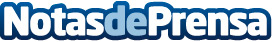 La importancia del mantenimiento de tejados y canalones en verano, por HERMANOS REBOLLODurante la temporada de verano, es crucial prestar especial atención al mantenimiento de los tejados y canalonesDatos de contacto:HERMANOS REBOLLOLa importancia del mantenimiento de tejados y canalones en verano722 44 53 1Nota de prensa publicada en: https://www.notasdeprensa.es/la-importancia-del-mantenimiento-de-tejados-y_1 Categorias: Nacional Asturias Servicios Técnicos Hogar Otros Servicios http://www.notasdeprensa.es